Unit 1 Lesson 9: Create Picture BooksWU Act It Out: The Story Changes (Warm up)Student Task Statement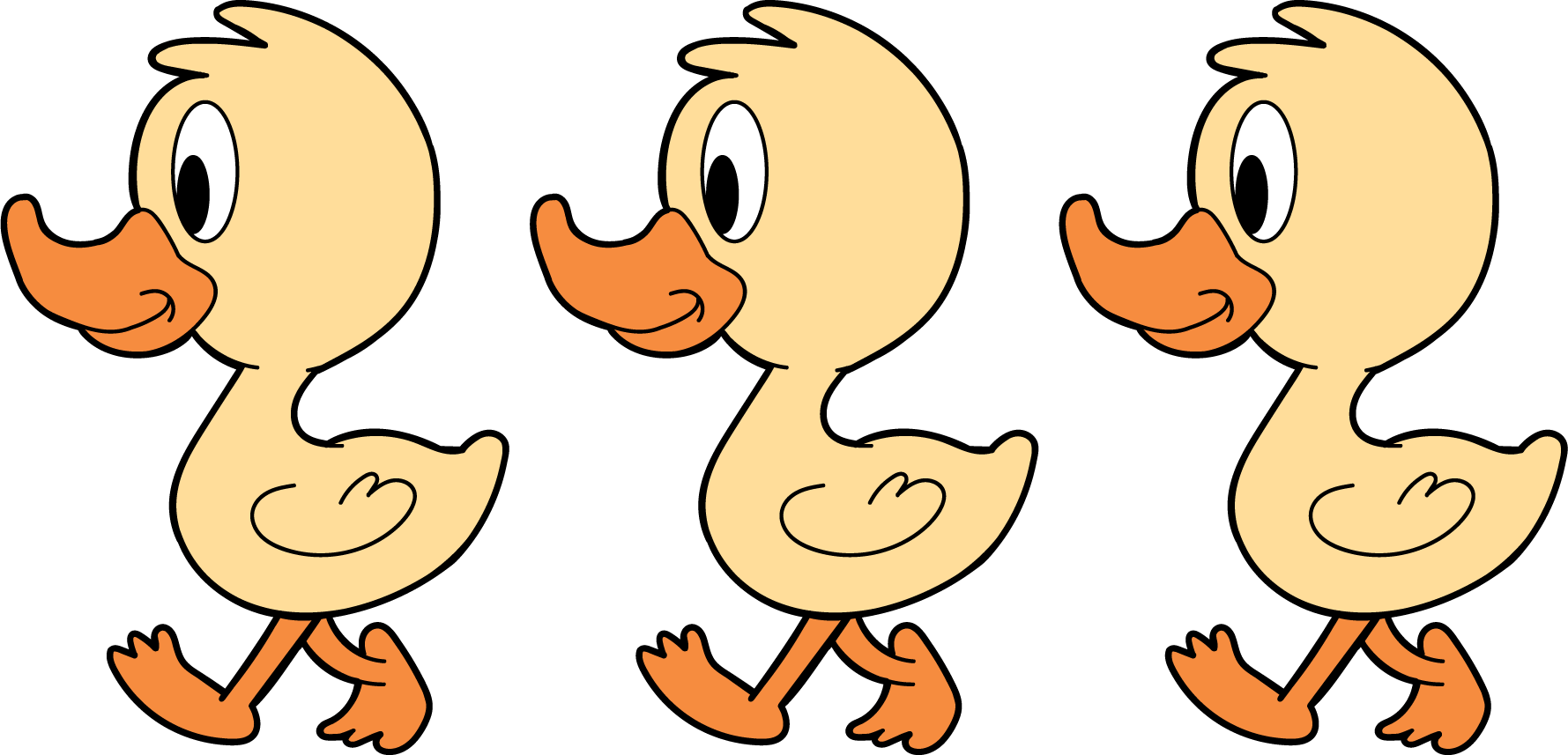 3 little ducks went out one day,
over the hill and far away.
Mother duck said, “Quack, quack, quack.”
Then 3 little ducks came back.3 little ducks went out one day,
over the hill and far away.
Mother duck said, “Quack, quack, quack.”
Then 2 little ducks came back.1 How Many Do You See: What Do You Notice?Student Task StatementHow many do you see?
How do you see them?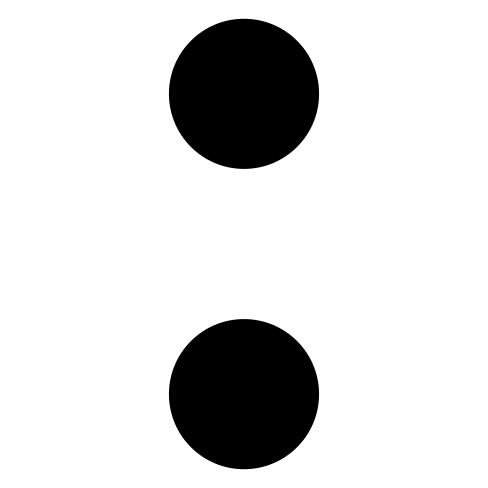 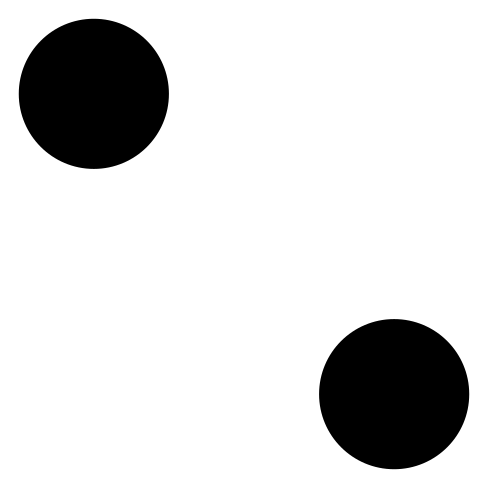 2 Introduce Picture Books, CreateStudent Task Statement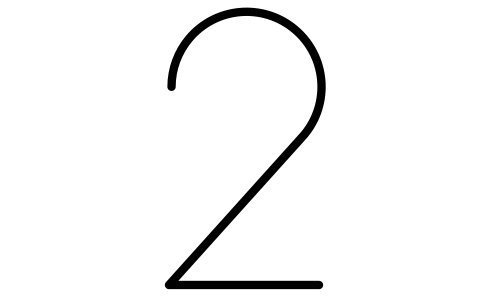 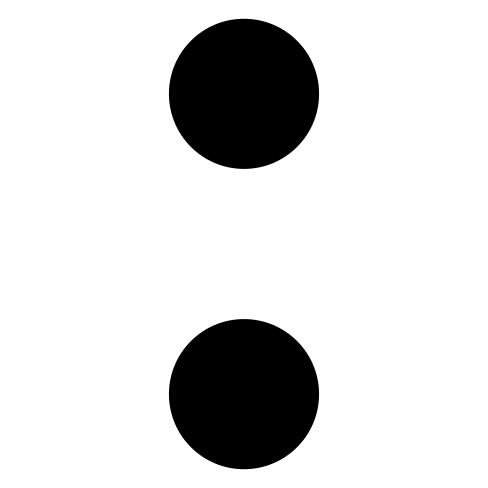 3 Centers: Choice TimeStudent Task StatementChoose a center.Geoblocks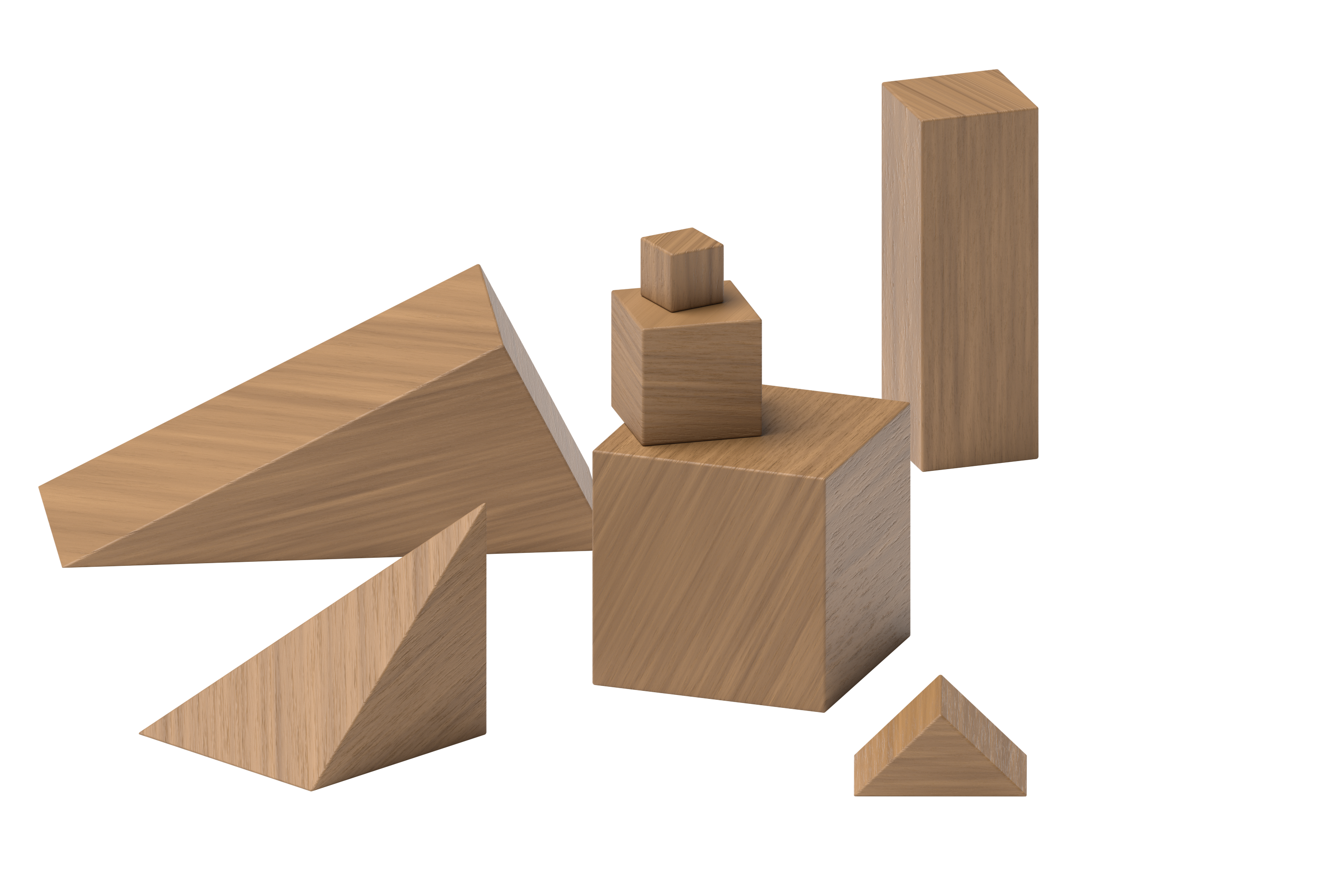 Connecting Cubes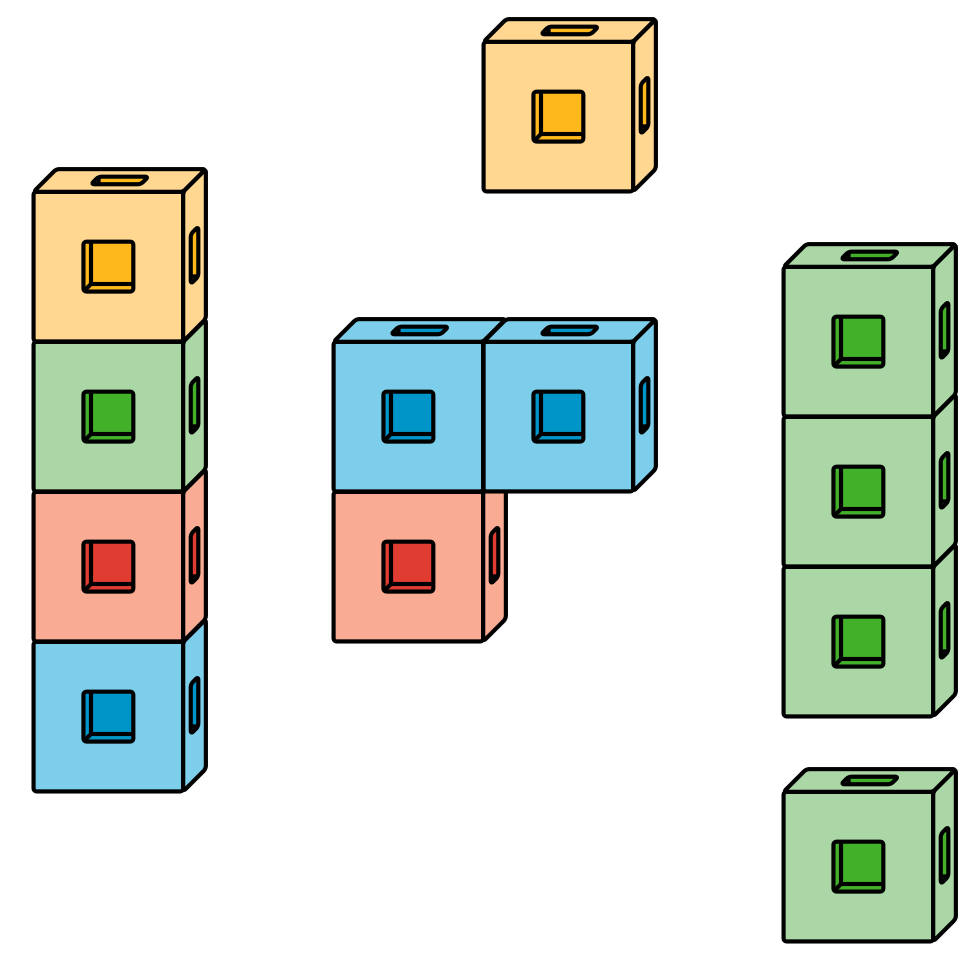 Pattern Blocks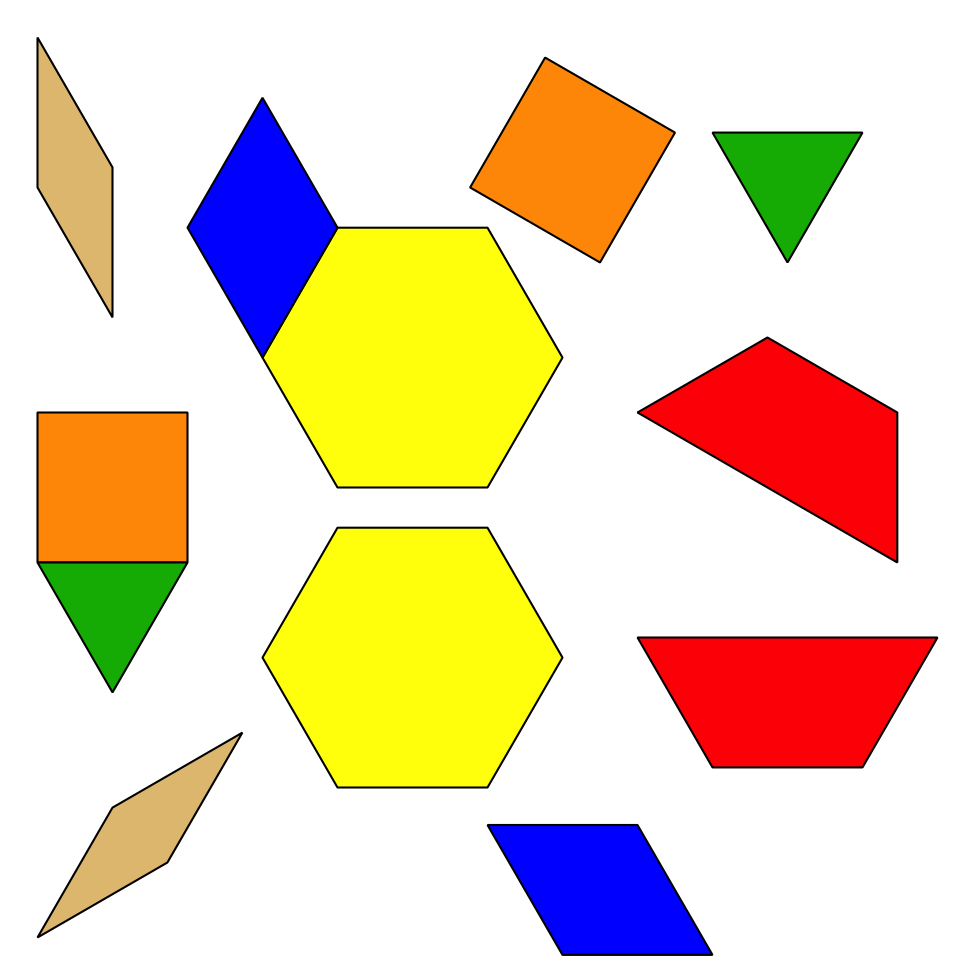 Picture Books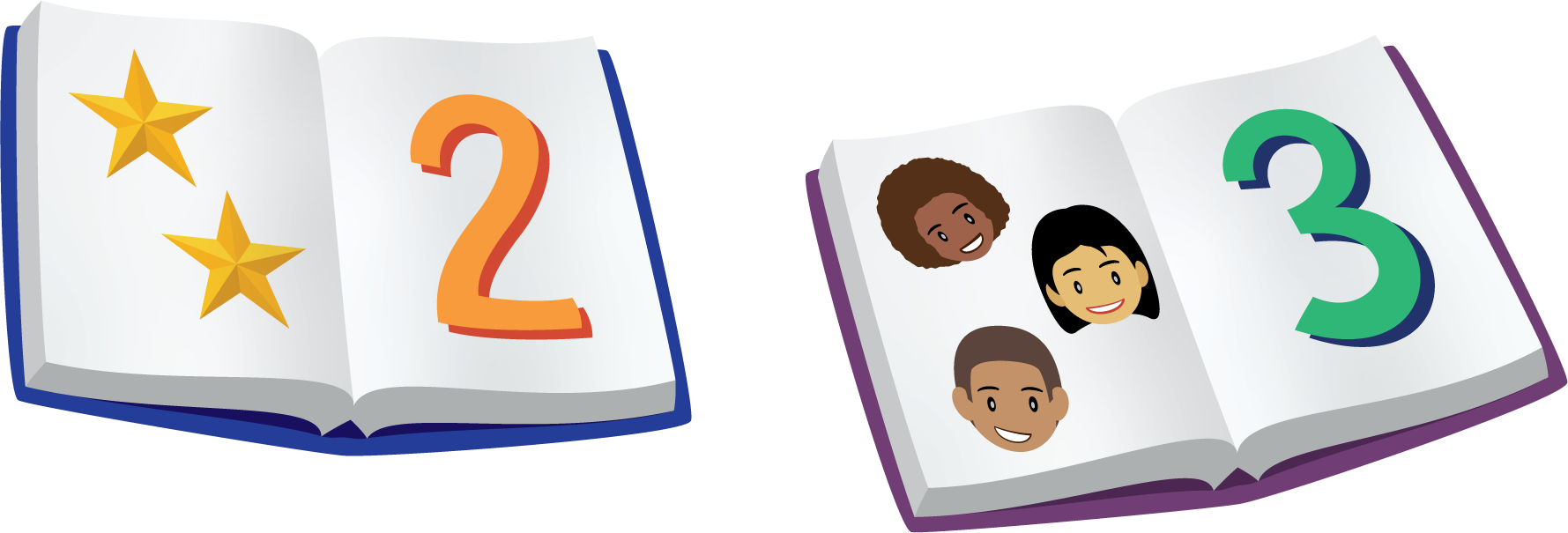 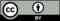 © CC BY 2021 Illustrative Mathematics®